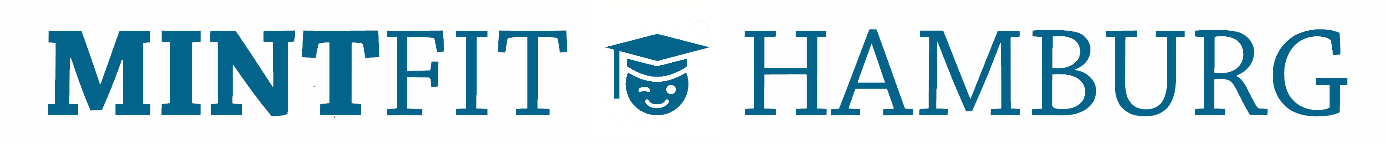 Pressemeldung MINTFIT-Mathe-Camp 2018www.mintfit.hamburg/mathe-campStand: 21.06.2018Mach Dich Mathe-fit:Jetzt für das MINTFIT Mathe-Camp anmelden!Im Sommer ins Trainingslager? Studieninteressierte der MINT-Fächer erhalten jetzt die Möglichkeit dazu! Sie können die Sommerzeit nutzen, um sich Mathe-fit zu machen. Bereits im dritten Jahr findet das MINTFIT Mathe-Camp statt: Im August und September 2018 als ein jeweils einwöchiger Mathematik-Vorbereitungskurs, der sich an Studieninteressierte der MINT-Fächer sowie Schülerinnen und Schüler der Oberstufe wendet. Die Teilnahme ist kostenlos, eine Anmeldung erfolgt über den MINTFIT-Mathetest unter www.mintfit.hamburg. Die einwöchigen Trainingskurse zu Inhalten der Mittelstufen- und Oberstufenmathematik finden vom 13.08 - 17.08.2018 und vom 10.09 - 14.09.2018 an der HafenCity Universität (HCU) statt. Mit dem zusätzlichen Angebot sollen Studieninteressierte ihre Mathe-Vorkenntnisse auffrischen können. Dabei werden vor allem Themengebiete wiederholt, die als besonders „fehlerträchtig“ bekannt sind, wie z.B. Wurzel-/Potenzrechnung, Logarithmen, Integralrechnung oder Vektorgeometrie. Nach Möglichkeit soll individuell auf die Vorkenntnisse und Bedürfnisse der Teilnehmerinnen und Teilnehmer eingegangen werden. Dazu werden die Ergebnisse des MINTFIT Mathetests herangezogen, der vor der Anmeldung zum Mathe-Camp absolviert werden muss (siehe www.mintfit.hamburg).Die Trainingstage verlaufen zweigeteilt: Vormittags wird in zwei Gruppen von je maximal 30 Teilnehmerinnen und Teilnehmern eine interaktive Vorlesung gehalten, die Elemente der Online-Lernplattformen OMB+ und viaMINT nutzt. So ist das MINTFIT Mathe-Camp nicht nur eine Wiederholung der Schulmathematik, sondern gleichzeitig Einführung in das selbstständige Arbeiten mit den Lernplattformen. Nachmittags werden die Inhalte in kleineren Gruppen von maximal 15 Personen geübt und verfestigt, und es wird in die Inhalte des darauffolgenden Tages „hineingeschnuppert“.Im Anschluss an das erste der beiden Mathe-Camps startet ab 20.08. das MINTFIT Mathe-Training, an dem Interessierte – wie z.B. Studierende im ersten Semester, aber auch Schülerinnen und Schüler der Oberstufe – mit Hilfe der Online-Kurse unter Anleitung an ihren Mathematik-Grundlagen arbeiten und eventuelle Lücken auffüllen können. Die Teilnahme ist ebenfalls kostenlos, es ist keine Anmeldung notwendig.Mit dem MINTFIT Mathe-Camp, Mathe-Training, Mathetest und den Lernplattformen OMB+ und viaMINT können Studieninteressierte so mit einem maßgeschneiderten Wiederholungsprogramm arbeiten, um sich optimal auf ein MINT-Studium vorzubereiten. Die Anmeldung zum MINTFIT Mathe-Camp finden Sie unter www.mintfit.hamburg/mathe-camp. Dort finden Sie auch weitere Informationen über das MINTFIT Mathe-Camp und das MINTFIT Mathe-Training. Bei weiteren Fragen wenden Sie ich gerne an das MINTFIT-Team unter kontakt@mintfit.hamburg.MINTFIT ist ein Projekt der vier staatlichen Hamburger MINT-Hochschulen (HAW, HCU, TUHH, UHH) sowie der BWFG zur Unterstützung von Schülerinnen und Schülern sowie Studieninteressierten an Hamburger Hochschulen.KontaktMINTFIT Hamburgkontakt@mintfit.hamburgFragen rund um MathematikDr. Helena Barbas, Fachliche Leitung MathematikTechnische Universität HamburgTel.: +49 40 428 78 3877E-Mail: helena.barbas@mintfit.hamburgAllgemeine Fragen:Dr. Daniel Sitzmann, ProjektmanagerMIN-Dekanat, Universität HamburgTel.: +49 40 428 38 8398E-Mail: daniel.sitzmann@mintfit.hamburg